Муниципальное казенное общеобразовательное учреждение средняя общеобразовательная школа № 17 с. Лесная Дача                                              Ипатовского района Ставропольского краяПРИКАЗот 10.01.2018 г.                                                                        № 6Об утверждении Плана мероприятий по улучшению результатов независимой оценки качества образования МКОУ СОШ № 17  с. Лесная ДачаПо результатам независимой оценки качества образовательных услуг, предоставляемых МКОУ СОШ № 17  с. Лесная ДачаПРИКАЗЫВАЮ:1. Утвердить План мероприятий по улучшению результатов независимой оценки качества образования на 2018 год МКОУ СОШ № 17                   с. Лесная Дача согласно приложению. 2. Разместить План мероприятий по улучшению результатов независимой оценки качества образования МКОУ СОШ № 17  с. Лесная Дача на официальном сайте образовательной организации в сети Интернет. 3. Контроль за исполнением данного приказа оставляю за собой.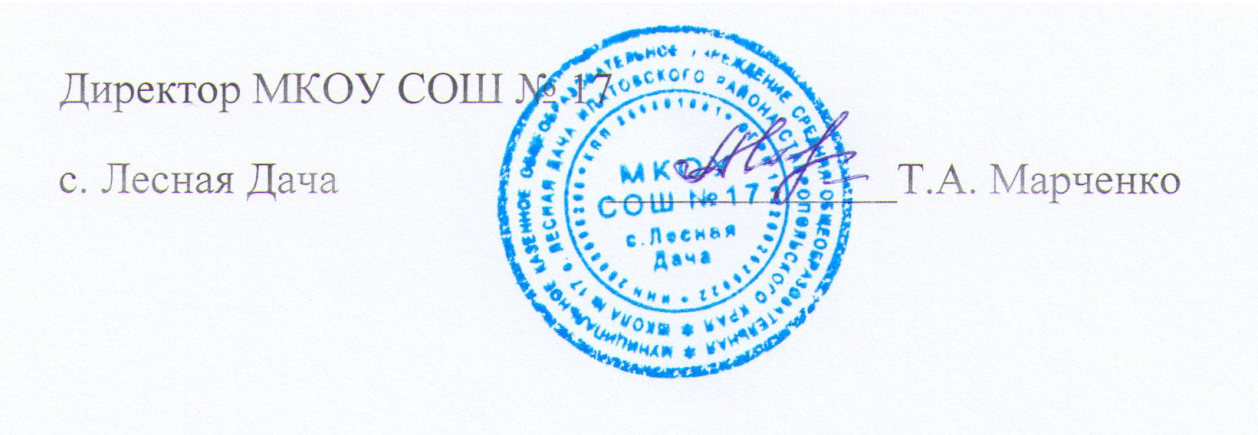 